						Projektas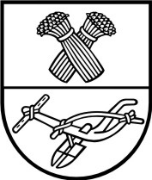 panevėžio rajono savivaldybės tarybasprendimasDĖL TURTO NURAŠYMO 2020 m. gruodžio 3 d. Nr. T-PanevėžysVadovaudamasi Lietuvos Respublikos valstybės ir savivaldybių turto valdymo, naudojimo ir disponavimo juo įstatymo 26 ir 27 straipsniais, Pripažinto nereikalingu arba netinkamu (negalimu) naudoti valstybės ir savivaldybių turto nurašymo, išardymo ir likvidavimo tvarkos aprašu, patvirtintu Lietuvos Respublikos Vyriausybės 2001 m. spalio 19 d. nutarimu Nr. 1250 „Dėl Pripažinto nereikalingu arba netinkamu (negalimu) naudoti valstybės ir savivaldybių turto nurašymo, išardymo ir likvidavimo tvarkos aprašo patvirtinimo“, Panevėžio rajono savivaldybės turto, pripažinto nereikalingu arba netinkamu (negalimu) naudoti nurašymo, išardymo ir likvidavimo tvarkos aprašu, patvirtintu Panevėžio rajono savivaldybės tarybos 2020 m. rugpjūčio 20 d. sprendimu 
Nr. T-180 „Panevėžio rajono savivaldybės turto, pripažinto nereikalingu arba netinkamu (negalimu) naudoti nurašymo, išardymo ir likvidavimo tvarkos aprašo patvirtinimo“, bei atsižvelgdama į Panevėžio rajono savivaldybės administracijos direktoriaus 2020 m. lapkričio 10 d. įsakymą 
Nr. A1-470 „Dėl turto pripažinimo netinkamu (negalimu) naudoti ir tolesnio jo panaudojimo“, Panevėžio rajono savivaldybės administracijos direktoriaus 2020 m. lapkričio 12 d. įsakymą 
Nr. A1-473 „Dėl turto pripažinimo netinkamu (negalimu) naudoti ir tolesnio jo panaudojimo“, Panevėžio rajono savivaldybės administracijos direktoriaus 2020 m. lapkričio 20 d. įsakymą 
Nr. A1-789 „Dėl turto pripažinimo netinkamu (negalimu) naudoti ir tolesnio jo panaudojimo“, Panevėžio rajono vaikų globos namų 2020-11-18 raštą Nr. S1-242 „Dėl turto nurašymo“, Savivaldybės taryba n u s p r e n d ž i a:1. Nurašyti ir likviduoti:1.1. pripažintą netinkamu (negalimu) naudoti dėl fizinio ir funkcinio nusidėvėjimo savivaldybei nuosavybės teise priklausantį ir šiuo metu Panevėžio rajono savivaldybės administracijos patikėjimo teise valdomą turtą:1.1.1. pastatą – gyvenamąjį namą (unikalus Nr. 6696-6012-1010, bendras plotas 
168,01 kv. m, įsigijimo vertė 8,40 Eur, likutinė vertė 0 Eur, statybos metai 1966, sienos rąstų), esantį Skaistkalnio k. 6A, Krekenavos sen., Panevėžio r. sav.;1.1.2. malkinę (inventorinis Nr. 231100012, įsigijimo data 2004-12-31, įsigijimo vertė 
7 245,42 Eur, likutinė vertė 0 Eur), esančią Geležių mstl., Panevėžio r. sav.;1.1.3. ūkinį pastatą (unikalus Nr. 6693-5000-1029, inventorinis Nr. 789, statybos metai 1950, užstatytas plotas 16 kv. m, įsigijimo vertė 1 448,10 Eur, likutinė vertė 1 092,50 Eur), esantį 
Vadoklių g. 4, Ramygalos m., Panevėžio r. sav.;1.2. pripažintą netinkamu (negalimu) naudoti dėl fizinio ir funkcinio nusidėvėjimo, sugedimo valstybei nuosavybės teise priklausantį ir šiuo metu Panevėžio rajono vaikų globos namų patikėjimo teise valdomą turtą:1.2.1. elektrinę mėsmalę (inventorinis Nr. 521680041, įsigijimo data 2003-10-01, įsigijimo vertė 366,66 Eur, likutinė vertė 0 Eur);1.2.2. gamybinį stalą (2 vnt. įsigijimo vertė 0,17 Eur, suma 0,34 Eur);1.2.3. dviejų dalių fotelį (1 vnt., įsigijimo vertė 23,17 Eur).2. Įgalioti:2.1. Krekenavos seniūnijos seniūną šio sprendimo 1.1.1 papunktyje nurodytą turtą iki 2021 m. balandžio 30 d. likviduoti teisės aktų nustatyta tvarka; 22.2. Karsakiškio seniūnijos seniūną šio sprendimo 1.1.2 papunktyje nurodytą turtą iki 2021 m. balandžio 30 d. likviduoti teisės aktų nustatyta tvarka; 2.3. Ramygalos seniūnijos seniūną šio sprendimo 1.1.3 papunktyje nurodytą turtą iki 2021 m. balandžio 30 d. likviduoti teisės aktų nustatyta tvarka; 2.4. Panevėžio rajono vaikų globos namų direktorių 1.2 papunktyje nurodytą turtą iki 2020 m. gruodžio 31 d. likviduoti teisės aktų nustatyta tvarka.PANEVĖŽIO RAJONO SAVIVALDYBĖS ADMINISTRACIJOSEKONOMIKOS IR TURTO VALDYMO SKYRIUSPanevėžio rajono savivaldybės tarybaiAIŠKINAMASIS RAŠTAS DĖL SPRENDIMO „Dėl TURTO NURAŠYMO“ PROJEKTO2020 m. lapkričio 20 d.  Panevėžys	1. Projekto rengimą paskatinusios priežastys	Panevėžio rajono savivaldybės administracijos direktoriaus 2020 m. lapkričio 10 d. įsakymas Nr. A1-470 „Dėl turto pripažinimo netinkamu (negalimu) naudoti ir tolesnio jo panaudojimo“, Panevėžio rajono savivaldybės administracijos direktoriaus 2020 m. lapkričio 12 d. įsakymas Nr. A1-473 „Dėl turto pripažinimo netinkamu (negalimu) naudoti ir tolesnio jo panaudojimo“, Panevėžio rajono savivaldybės administracijos direktoriaus 2020 m. lapkričio 20 d. įsakymas Nr. A1-789 „Dėl turto pripažinimo netinkamu (negalimu) naudoti ir tolesnio jo panaudojimo“, Panevėžio rajono vaikų globos namų 2020 m. lapkričio 18 d. raštas Nr. S1-242 „Dėl turto nurašymo“.2. Projekto rengimo esmė ir tikslai	Pagal Pripažinto nereikalingu arba netinkamu (negalimu) naudoti valstybės ir savivaldybių turto nurašymo, išardymo ir likvidavimo tvarkos aprašą, patvirtintą Lietuvos Respublikos Vyriausybės 2001 m. spalio 19 d. nutarimu Nr. 1250, sprendimą dėl valstybės turto, perduoto patikėjimo teise valdyti savivaldybei, ir savivaldybei nuosavybės teise priklausančio nekilnojamojo turto priima savivaldybės taryba.			3. Kokių pozityvių rezultatų laukiama	Vykdomi teisės aktai. 	4. Galimos neigiamos pasekmės priėmus projektą, kokių priemonių reikėtų imtis, kad tokių pasekmių būtų išvengta	Nėra.	5. Kokius galiojančius teisės aktus būtina pakeisti ar panaikinti, priėmus teikiamą projektąNereikia.	6. Reikiami paskaičiavimai, išlaidų sąmatos bei finansavimo šaltiniai, reikalingi sprendimui įgyvendinti	Sprendimui įgyvendinti bus reikalingos savivaldybės lėšos.Vyr. specialistė					Jadvyga Balčienė